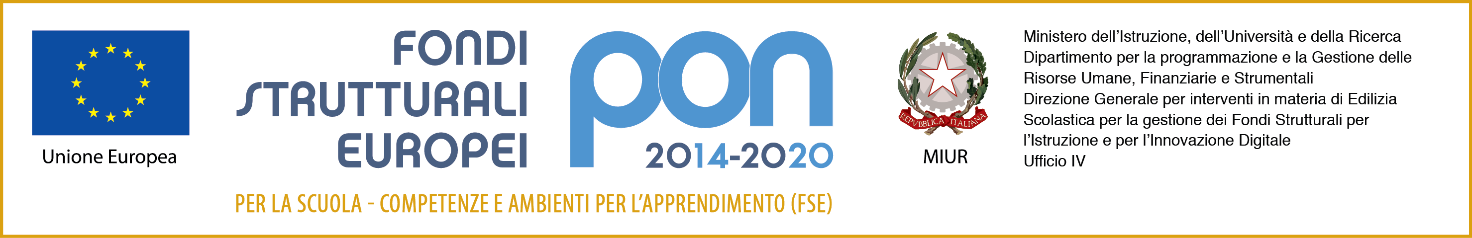 Ministero dell’Istruzione, dell’Università e della RicercaCENTRO PROVINCIALE ISTRUZIONE ADULTI (CPIA)Via delle Frasche, 44- 86100 CampobassoPresidenza Tel.0874405921- D.S.G.A Tel. 0874405922 - Segreteria tel. 0874405923/24C.M.CBMM205005 - C.F.92071940701 - e-mail cbmm205005@istruzione.it- cbmm205005@pec.istruzione.itAllegato n° 2 – INFORMATIVA SULLA PRIVACYProgetto FSE PON con Codice identificativo Progetto: 10.3.1B-FSEPON-MO-2017-1Si informa che il Centro Provinciale per l’Istruzione degli Adulti di Campobasso, in qualità di Scuola assegnataria di Fondi relativi al progetto formativo PON FSE relativo ai “Percorsi per adulti e giovani adulti”. Asse I – Istruzione – Fondo Sociale Europeo (FSE). Obiettivo specifico 10.3 Sottoazione 10.3.1B “Percorsi per il potenziamento delle competenze delle adulte e degli adulti iscritti presso i Centri provinciali per l’istruzione degli adulti (CPIA), comprese le sedi carcerarie” ed in riferimento all’attuazione delle proprie attività istituzionali, raccoglie, registra, elabora, conserva e custodisce dati personali identificativi dei soggetti con i quali entra in relazione nell’ambito delle procedure previste nel presente Avviso.In applicazione del D. Lgs. 196/2003, i dati personali sono trattati in modo lecito, secondo correttezza e con adozione di idonee misure di protezione relativamente all’ambiente in cui vengono custoditi, al sistema adottato per elaborarli, ai soggetti incaricati del trattamento.Titolare del Trattamento dei dati è il Dirigente scolastico, quale Rappresentante Legale dell’Istituto. Responsabile del Trattamento dei dati è il DSGA.I dati possono essere comunque trattati in relazione ad adempimenti relativi o connessi alla gestione dell’Istituzione scolastica.I dati in nessun caso vengono trasmessi a soggetti privati senza il preventivo consenso scritto dell’interessato/a.Al soggetto interessato sono riconosciuti il diritto di accesso ai dati personali e gli altri diritti definiti dall’art. 7 del D.Lgs 196/03.Il sottoscritto ___________________________________________________, ricevuta l’informativa di cui all’art. 13 del D.Lgs. 196/03, esprime il proprio consenso affinché i dati personali forniti con la presente richiesta possano essere trattati nel rispetto del D.Lgs per gli adempimenti connessi alla presente procedura.Lì_______________________________Firma________________________________